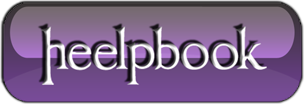 Difference between a Logon Script and a Startup Script?Scripts (Startup/Shutdown): These scripts run on the Local System account.Scripts (Logon/Logoff): These scripts run on the User account and not on the Administrator account.Scripts (Startup/Shutdown): Use this extension to specify the scripts that run when you start and shut down the computer. To configure the computer startup and shutdown scripts, start the Group Policy snap-in, expand Computer Configuration, expand Windows Settings, click Scripts (Startup/Shutdown), and then in the right pane, double-click the script that you want to configure. Scripts (Logon/Logoff): Use this extension to specify the scripts that run when a user logs on or logs off the computer. To configure the user logon and logoff scripts, start the Group Policy snap-in, expand User Configuration, expand Windows Settings, click Scripts (Logon/Logoff), and then in the right pane double-click the script that you want to configure.